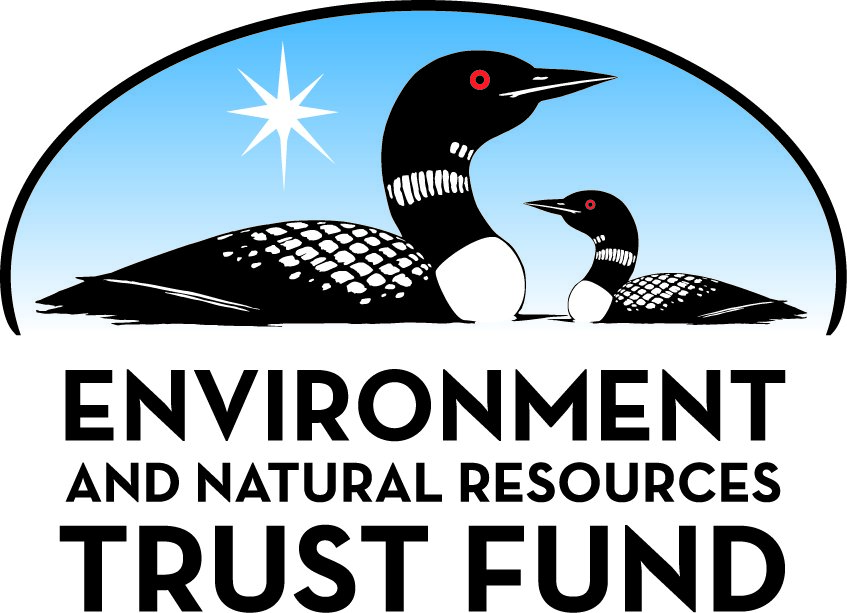 Environment and Natural Resources Trust Fund2022 Request for ProposalGeneral InformationProposal ID: 2022-200Proposal Title: Maximizing Lowland Conifer Ecosystem Services: Phase 2Project Manager InformationName: Marcella Windmuller-CampioneOrganization: U of MN - College of Food, Agricultural and Natural Resource SciencesOffice Telephone: (847) 772-5458Email: mwind@umn.eduProject Basic InformationProject Summary: Continue monitoring forested peatland network for hydrology and wildlife including a new species, bog lemming. Add measures to quantify above and below ground carbon by age and forest type.Funds Requested: $500,000Proposed Project Completion: June 30 2025LCCMR Funding Category: Foundational Natural Resource Data and Information (A)Project LocationWhat is the best scale for describing where your work will take place?  
	Region(s): NE, NW, Central, What is the best scale to describe the area impacted by your work?  
	StatewideWhen will the work impact occur?  
	During the ProjectNarrativeDescribe the opportunity or problem your proposal seeks to address. Include any relevant background information.Peatland forests account for 20% of all forestland within Minnesota and provide many ecosystem services. However, our knowledge of these systems is limited because they are typically in remote, difficult to access locations. Minnesota’s forested peatlands are expected to be greatly impacted by changing climatic conditions because they are at their southern range limit, are sensitive to changes in hydrology, and contain low tree diversity. 

With previous allocations from the ENRTF, we established a network of 48 peatland sites that represent a range of forest types and ages to assess vegetation, hydrology, and wildlife use resulting in improved knowledge that helps managers to maximize ecosystem benefits including clean water supply, fiber production, and wildlife habitat. 

However, this work has also highlighted information gaps. There is tremendous uncertainty regarding the role peatlands play in climate mitigation (via carbon storage and sequestration (including harvested material)) and how we can manage them to sustain critical timber resources and maintain habitat quality. Questions also remain about habitat usage by several Species of Greatest Conservation Need that rely on peatland habitats including boreal chickadees and bog lemmings. Continued research is critical to guide the development of holistic and effective adaptive forest management recommendations.What is your proposed solution to the problem or opportunity discussed above? i.e. What are you seeking funding to do? You will be asked to expand on this in Activities and Milestones.During Phase 1, we documented 114 wildlife species and 140 plant species within our network of 48 peatland forest study sites, filling critical information needs. More data are needed. We propose a three-prong approach that 1) continues monitoring of vegetation, wildlife, and hydrology these sites, 2) adds additional data to measure carbon stores (above and below ground) and bog lemming habitat use, and 3) utilizes a holistic approach (wildlife, vegetation, hydrology, carbon, and soils) to develop adaptive forest management recommendations to ensure continued economic and ecological productivity in Minnesota’s peatland forests. 

This proposal is supported by public land managers (MN DNR manages the largest percent of peatland forests in the state), private industrial forestry organization (UPM Blandin utilizes black spruce in their Grand Rapids mill), and conservation organizations (The Nature Conservancy is actively working on adaptive forest management), because it offers continued opportunity to maximize existing benefits provided by peatlands and science-based solutions for improving management to address new conditions associated with a changing climate.What are the specific project outcomes as they relate to the public purpose of protection, conservation, preservation, and enhancement of the state’s natural resources? The Minnesota Forest Resources Council’s assessment of priority research needs on sustaining forests specially identified the need to “Determine relationships between the spatial arrangement of forest conditions (age class structure, cover types, etc.) and forest resources (e.g., fiber productivity, water, wildlife, etc.).” Our research is filling this critical information need. By maintaining peatland forests, Minnesotans will enjoy the benefits of clean water, wildlife habitat, recreation, direct and indirect economic revenue through commercial forest products and recreation, carbon storage, and the quintessential fall colors from eastern larch - a conifer tree that turns gold in the fall.Activities and MilestonesActivity 1: Continued monitoring of the peatland forest network with additional wildlife surveys and habitat assessments.Activity Budget: $255,260Activity Description: 
By June of 2022 we will have four continuous years of data from our network; this represents less than 5% of the average life cycle of these forests. Continued monitoring is necessary to fully capture the dynamics of potential conditions including impacts to hydrology during warm and wet winters compared to warm and dry summers and whether these conditions influence vegetation and breeding bird communities. Specifically we will: 1) maintain monitoring wells and precipitation gauges to collect continuous, hourly measurements of water table fluctuations to estimate water budget components on an annual basis; 2) monitor and assess breeding bird and amphibian communities; 3) assess Boreal Chickadee productivity and habitat use in the post-fledgling period; 4) conduct small mammal surveys in focal sites to determine distribution, density and habitat requirements for bog lemmings (a species of special concern since 1984); and 5) develop metrics of habitat quality for Species in Greatest Conservation Need across forested peatlands.Activity Milestones: Activity 2: Quantify above and below ground carbonActivity Budget: $207,390Activity Description: 
We will conduct a comprehensive sampling campaign to estimate total carbon pools on focal sites within the network.  Data on carbon storage is another critical ecosystem service related to climate change mitigation and has the potential to generate revenue for landowners in emerging carbon markets. To quantify aboveground carbon pools, we will measure all aspects of above ground vegetation (trees, shrubs, moss, etc.). For belowground carbon pools, we will sample soils (primarily peat) and quantify other belowground pools (e.g., stumps, roots). This data will be summarized in the field and in the lab through multiple analyses to provide critical information about carbon storage and sequestration in these systems.

Building from individual sites to a broader region, we will utilize new technology through a terrestrial LiDAR scanner. Combining the high-resolution data from the LiDAR scanner with detailed on-the-ground measurements, we will quantify and map carbon pools (above ground & below ground) at local network sites and link these data to national forest inventory data across the state.Activity Milestones: Activity 3: Develop an Ecosystem Risk Metric: Identification of High Risk Forest Ecosystems and Wildlife HabitatActivity Budget: $37,350Activity Description: 
Peatland forest conditions are rapidly changing and continued data collection is critical to fully understand and maximize the ecosystem benefits from peatland forest systems, including the future potential of maintained or increased carbon storage. By analyzing and utilizing the multiple factors assessed in this project (wildlife habitat use, forest productivity, hydrology, and carbon), we can develop a holistic ecosystem risk metric to identify which forest ecosystems and wildlife habitats will be most at risk to changing conditions. The risk metric will allow natural resource managers to strategically prioritize management or assess trade-offs among multiple ecosystem factors with the aim of reducing risk and increasing resilience. For example, a management action focused on increasing tree density may result in increased carbon storage but may not be ideal for certain bird species. By developing a risk metric that is relevant at a landscape scale, we will provide data visualization tools to display potential trade-offs among management strategies with the goal of maximizing ecosystem services. This holistic approach assessment will facilitate transparency in the forest management decision-making process.Activity Milestones: Project Partners and CollaboratorsLong-Term Implementation and FundingDescribe how the results will be implemented and how any ongoing effort will be funded. If not already addressed as part of the project, how will findings, results, and products developed be implemented after project completion? If additional work is needed, how will this be funded? 
The initial investment in the project (Phase 1) captures the geographic range as well as ranges of productivity and cover types in peatland forests in Minnesota, providing critical baseline information. However, given the complexity of issues facing Minnesota’s peatlands, more information is urgently needed. We are requesting additional funds to build on our research which will continue to be shared through local, regional, and national outlets, allowing Minnesota to be a leader in the knowledge and sustainable management and conservation of peatland forests. Further, project partners have indicated their intent to directly incorporate our findings into operational practice.Other ENRTF Appropriations Awarded in the Last Six YearsProject Manager and Organization QualificationsProject Manager Name: Marcella Windmuller-CampioneJob Title: Assistant ProfessorProvide description of the project manager’s qualifications to manage the proposed project. 
As a silviculturist, Dr. Marcella Windmuller-Campione’s overarching research goals are to explore the underlying dynamics of forests – how forests develop or are impacted by current and future disturbances – and to use that basic science to develop management strategies (silvicultural practices) which allow the sustainable management of forest ecosystems in the face of changing conditions. Specifically, Marcella strives to create knowledge which can be applied by foresters and natural resource managers locally, regionally, nationally, and globally to increase forest resilience to current and future threats while maintaining ecological and economic ecosystem services. 

She has currently graduated six graduate students.  Since 2015, she has been part of project teams that have secured over $4 million in grants; she has been the primary PI on grants totaling $2.5 million. 

The current team has worked together successfully during Phase 1 of the project and has stayed on track even during the pandemic.Organization: U of MN - College of Food, Agricultural and Natural Resource SciencesOrganization Description: 
For over 100 years, the Department of Forest Resource at the University of Minnesota has been the leader in producing high quality research regarding natural resource management issues across the state of Minnesota.Budget SummaryClassified Staff or Generally Ineligible ExpensesNon ENRTF FundsAttachmentsRequired AttachmentsVisual ComponentFile: Alternate Text for Visual ComponentIn the upper header portion of the figure - there are the University of Minnesota, Natural Resources Research Institute, and US Forest Service logos.  There are two pictures of black spruce - one with dense trees and the other is more open.  
Text reads: "Peatland forests cover 20% (3 million acres) of all forest land in Minnesota and 30% (1.5 million acres) of state-owned land. Phase 1 funding from ENRTF (2018) has provided new and critical information for natural resource managers." 
Text r...Optional AttachmentsSupport Letter or OtherAdministrative UseDoes your project include restoration or acquisition of land rights? 
	NoDoes your project have potential for royalties, copyrights, patents, or sale of products and assets? 
	NoDo you understand and acknowledge IP and revenue-return and sharing requirements in 116P.10? 
	N/ADo you wish to request reinvestment of any revenues into your project instead of returning revenue to the ENRTF? 
	N/ADoes your project include original, hypothesis-driven research? 
	YesDoes the organization have a fiscal agent for this project? 
	Yes,  Sponsored Projects AdministrationDescriptionCompletion DateContinued monitoring of network of 48 plots through 2024November 30 2024Development and implementation of bog lemming surveysNovember 30 2024Create habitat quality metrics for Species in Greatest Conservation NeedDecember 31 2024Analysis and summary of six years of monitoring data to be used in Activity 3January 31 2025DescriptionCompletion DateComprehensive sampling of above and below ground carbon pools on focal network sitesNovember 30 2023Analysis and summary of carbon poolMay 31 2024Scanning of focal sites with a terrestrial Lidar scannerNovember 30 2024Develop of a statewide map of carbon poolsFebruary 28 2025DescriptionCompletion DateDevelopment of risk metric utilizing data from Activity 1 and 2November 30 2024Creation of data visualization tool to display management and assess trade-offsMay 31 2025NameOrganizationRoleReceiving FundsAlexis GrindeNRRICo-PIYesChristopher EdgarUniversity of MinnesotaCo-PINoRobert SlesakUSDA Forest ServiceCo-PINoNameAppropriationAmount AwardedMITPPC Sub-project # 4 Dwarf Mistletoe Detection and Management in MinnesotaM.L. 2016, Chp. 186, Sec. 2, Subd. 06a-04$0Peatland Forest ManagementM.L. 2018, Chp. 214, Art. 4, Sec. 2, Subd. 03d$600,000Category / NameSubcategory or TypeDescriptionPurposeGen. Ineli gible% Bene fits# FTEClass ified Staff?$ AmountPersonnelM. Windmuller-Campione/Summer SalaryProject Lead36.5%0.18$23,600A. Grinde/ResearcherCo-PI, Lead on Wildlife36.5%0.24$28,000Researcher 5Data collection and analysis of vegetation and above ground carbon36.5%1.5$99,197Researcher 5Hydrology, Carbon Soil, Lab Analysis36.5%1.5$98,800Post DocCarbon Lidar Scanning and Mapping25.4%0.75$47,967Research Scientist NRRIWildlife surveys (breeding bird, amphibians, and bog lemmings)31.8%1.6$89,180Graduate StudentSummer GRA - wildlife surveys19.9%0.14$12,656Undergraduate Student Field TechsAssisting in the collection of data for Activities 1 and 20%0.22$28,800Telemetry SpecialistTelemetry sampling8%0.06$2,000Sub Total$430,200Contracts and ServicesSub Total-Equipment, Tools, and SuppliesEquipment30 camerasto track nestling survival, hatch date, and predation events ($150 ea.)$4,500Equipment100 transmittersTo attach to birds to track their movements ($150 ea.)$15,000EquipmentTelemetry ReceiverTo track birds$3,800Tools and SuppliesConsumable Samping SuppliesFlagging, write in the rain paper, and other consumable sampling supplies to collect data for Activity 1 and 2$3,500Tools and SuppliesLabatory Analysis for Above and Below Ground Carbon PoolsDetailed analysis for carbon within vegetation, soils, and other pools$13,000Sub Total$39,800Capital ExpendituresSub Total-Acquisitions and StewardshipSub Total-Travel In MinnesotaMiles/ Meals/ LodgingWe estimate 250 total travel days between Activity 1 and Activity 2 which will be split among 4 researchers, 3 field techs, graduate student, a post-doc, and the PI's and CO-PI's.  We estimate $100 per individual travel event which includes lodging, per diem, and vehicle mileage/rental.A high travel budget is required due to collection field data across the state in difficult to access and remote locations.  During Phase 1 of this project, our project team covered 30,000 miles$30,000Sub Total$30,000Travel Outside MinnesotaSub Total-Printing and PublicationSub Total-Other ExpensesSub Total-Grand Total$500,000Category/NameSubcategory or TypeDescriptionJustification Ineligible Expense or Classified Staff RequestCategorySpecific SourceUseStatusAmountStateIn-KindUnrecovered Indirect Costs UMN (54% overhead)Operating costs of the UMNSecured$270,000State Sub Total$270,000Non-StateNon State Sub Total-Funds Total$270,000TitleFileU of MN Approval letter for submission